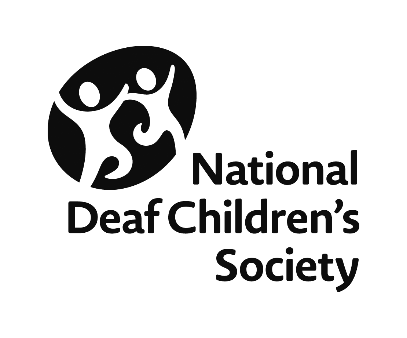 Template letter:Notifying of your intention to use the Equality Act to make a claim to the Tribunal about less favourable treatmentDear Headteacher [insert name if known]Re: [insert child’s name]My complaint of disability discriminationI wrote to you on [insert date] about my complaint of disability discrimination. I have attached a copy of that letter.As this matter remains unresolved I am writing to tell you that I intend to make a claim of disability discrimination to the Tribunal.I would still like to resolve my complaint without the need for a Tribunal hearing. My complaint could be resolved if the school:provides my child with the reasonable adjustments I requested in my letter of [insert date]agrees not to treat my child less favourably in the futureagrees with me a way forward to prevent these problems happening againprovides my child with an apologyagrees to change the following policies and procedures [list here the policy or procedure you would like to see changed].Please contact me urgently so that we can discuss my complaint and try to reach a satisfactory resolution. Yours faithfully